REPUBLIC OF BULGARIA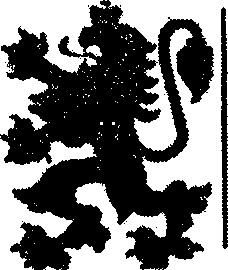 Ministry of HealthMinister of HealthORDERNo РД-01-153 of 25 March 2020Amending and Supplementing Order No РД-01-143 of 20 March 2020On the authority of Article 63, Paragraphs (1) and (7) of the Health Act and Article 73 of the Administrative Procedure Code, and considering the complications occurring in the epidemic situation caused by the spread of COVID-19 in the territory of Bulgaria, in the context of the state of emergency declared by a Decision by the National Assembly of the Republic of Bulgaria of 13 March 2020,I HEREBY ORDER:	I. Order No РД 01-143 of 20 March 2020 shall be amended as follows:1. Item 3 shall be amended to read as follows:“З. Persons shall be allowed through the entry/exit checkpoints referred to in Item 2 only for urgent trips required for:(a) work in the city, town or village concerned;(b) the health needs of the traveller or of relatives;(c) the purpose of the traveller returning to his or her current or permanent address, or to an address of temporary residence if different from the traveller's permanent or current address;(d) caring for relatives or close friends where those live in a city, town or village different from the traveller's permanent or current address;(e) purchasing essentials or supplying essentials to persons in the traveller's care, where such essentials are not available from retail establishments or pharmacies in the city, town or village where the permanent or current address of the people concerned is.”2. New Items 4–7 shall be added:	“4. The circumstances under Item 3 shall be proved by:(a) an employment certificate by the employer or a service card;(b) a medical certificate;(c) an identity document;(d) a written statement by the traveller of the reason for travelling. 5. Drivers of and passengers in lorries and security vehicles carrying valuable cargo (armoured cash transport cars) shall only be required to produce an identity document and an employment certificate by their employer or a service card.6. Subject to producing an identity document and an employment certificate by their employer or a service card, the following persons shall be granted priority passage through the entry/exit checkpoints:(a) staff of food retail chains and pharmacies;(b) staff supplying foodstuffs and medicines;(c) staff of strategic facilities within the meaning of Council of Ministers’ Ordinance No 181 of 2009 Identifying the Strategic Facilities and Operations of Importance to National Security;(d) staff of water supply and sewerage, electricity supply and district heating utility companies;(e) staff performing urgent and/or emergency repair operations.7. Priority passage through the entry/exit checkpoints shall be granted to emergency vehicles and to persons in need of emergency medical care”.II. This Order shall be communicated to the Minister of the Interior and the Regional Governors, who shall then notify the Directors of the Regional Directorates of the Ministry of the Interior and the Mayors of municipalities in order for them to supervise the implementation of the measures ordered herein.[Signature]KIRIL ANANIEVMinister of Health [Round stamp of the Ministry of Health]